Постановление администрации города Невинномысска Ставропольского края 
от 14 июля 2015 г. N 1700 
"Об утверждении административного регламента предоставления муниципальной услуги "Предварительное согласование предоставления земельного участка, находящегося в муниципальной собственности или государственная собственность на который не разграничена в границах муниципального образования городского округа - города Невинномысска"В соответствии с Земельным кодексом Российской Федерации, Федеральным законом от 27 июля 2010 г. N 210-ФЗ "Об организации предоставления государственных и муниципальных услуг", Порядком разработки административных регламентов предоставления муниципальных услуг, утвержденным постановлением администрации города Невинномысска от 14 марта 2012 г. N 551, постановляю:1. Утвердить прилагаемый административный регламент предоставления муниципальной услуги "Предварительное согласование предоставления земельного участка, находящегося в муниципальной собственности или государственная собственность на который не разграничена в границах муниципального образования городского округа - города Невинномысска".2. Настоящее постановление подлежит обнародованию путем размещения на официальном сайте администрации города Невинномысска в информационно-телекоммуникационной сети "Интернет".Административный регламент 
предоставления муниципальной услуги "Предварительное согласование предоставления земельного участка, находящегося в муниципальной собственности или государственная собственность на который не разграничена в границах муниципального образования городского округа - города Невинномысска" 
(утв. постановлением администрации города Невинномысска
от 14 июля 2015 г. N 1700)I. Общие положения1. Административный регламент предоставления муниципальной услуги "Предварительное согласование предоставления земельного участка, находящегося в муниципальной собственности или государственная собственность на который не разграничена в границах муниципального образования городского округа - города Невинномысска" (далее - административный регламент, муниципальная услуга) разработан в целях повышения качества исполнения и доступности результатов предоставления услуги, создания комфортных условий для участников отношений, возникающих при предоставлении услуги, а также определяет порядок, стандарт, сроки и последовательность действий (административных процедур) при предоставлении муниципальной услуги.2. Заявителями, имеющими право на получение муниципальной услуги, являются физические или юридические лица, а также их законные представители, наделенные полномочиями выступать от имени заявителей (далее - заявитель).3. Муниципальная услуга предоставляется управлением архитектуры и градостроительства администрации города Невинномысска (далее - Управление).Для получения информации о порядке предоставления муниципальной услуги заявители обращаются в Управление по адресу: Ставропольский край, город Невинномысск, улица Гагарина, 55.График работы:понедельник - четверг с 8.00 до 17.00;пятница с 8.00 до 16.00;приемные дни: вторник, четверг с 8.00 до 17.00;перерыв: с 12.00 до 13.00;выходные дни - суббота, воскресенье.Контактный телефон (факс) Управления: (8-86554) 3-67-37.Электронная почта Управления: uaig@bk.ru.Адрес официального сайта администрации города Невинномысска в информационно-телекоммуникационной сети "Интернет": www.nevadm.ru (далее - официальный сайт администрации).4. Получение информации по вопросам предоставления муниципальной услуги, а также сведений о ходе предоставления муниципальной услуги в Управлении осуществляется при:личном обращении заявителя;письменном обращении заявителя;обращении по телефону;на информационных стендах Управления;через официальный сайт администрации и электронные почты, указанные в пункте 3 настоящего административного регламента;с использованием федеральной государственной информационной системы "Единый портал государственных и муниципальных услуг (функций)" (www.gosuslugi.ru).Для заявителей на информационных стендах Управления размещается следующая информация:перечень документов, необходимых для получения муниципальной услуги;сроки предоставления муниципальной услуги;порядок обжалования действий (бездействия), а также решений должностных лиц Управления, участвующих в предоставлении муниципальной услуги.5. Консультации заявителей по предоставлению муниципальной услуги проводятся специалистами Управления в устной форме во время приема, с ознакомлением c законодательной и нормативно-правовой документацией, регламентирующей предоставление муниципальной услуги данного вида.При личном обращении или обращении по телефону предоставляется следующая информация:сведения о местонахождении Управления;контактные телефоны Управления;режим работы Управления и номера кабинетов;график приема специалистами Управления;наименования нормативных правовых актов, регулирующих предоставление муниципальной услуги;перечень документов, которые необходимо предоставить для получения муниципальной услуги;требования, предъявляемые к заполнению заявления и документам;срок предоставления муниципальной услуги;основания для отказа в предоставлении муниципальной услуги;порядок обжалования действий (бездействия) и решения, осуществляемых (принятого) в ходе предоставления муниципальной услуги;информация о ходе предоставления муниципальной услуги.Если при консультации на личном приеме или по телефону специалист не может дать ответ самостоятельно или же подготовка ответа требует дополнительного времени, специалист Управления предлагает обратившемуся:назначить другое удобное время приема;подготовить и дать консультацию по телефону, указанному заявителем;изложить суть вопроса в письменной форме для подготовки ответа письмом или по электронной почте.6. На официальном сайте администрации и на Едином портале государственных и муниципальных услуг (функций) заявителям обеспечивается возможность получения следующей информации:номера телефонов, факсов, адрес официального сайта администрации, электронной почты Управления;график работы Управления;номера кабинетов, где осуществляется прием заявителей;настоящий административный регламент.При предоставлении муниципальной услуги заявителю обеспечивается возможность с использованием сети "Интернет" через официальный сайт администрации, электронную почту, "Единый портал государственных и муниципальных услуг (функций), а также в многофункциональных центрах предоставления государственных и муниципальных услуг" (далее - единый портал):получать информацию о порядке предоставления муниципальной услуги и сведения о ходе предоставления муниципальной услуги;представлять заявление и документы, необходимые для предоставления муниципальной услуги.При обращении заявителя в форме электронного документа посредством единого портала в целях получения информации о порядке предоставления муниципальной услуги, а также сведений о ходе предоставления муниципальной услуги используется простая электронная подпись или усиленная квалифицированная электронная подпись.При обращении заявителя в форме электронного документа посредством единого портала в целях получения муниципальной услуги используется усиленная квалифицированная электронная подпись. Для использования усиленной квалифицированной подписи заявителю необходимо получить квалифицированный сертификат ключа проверки электронной подписи в удостоверяющем центре, аккредитованном в порядке, установленном Федеральным законом от 06 апреля 2011 г. N 63-ФЗ "Об электронной подписи".II. Стандарт предоставления муниципальной услуги7. Наименование муниципальной услуги - "Предварительное согласование предоставления земельного участка, находящегося в муниципальной собственности или государственная собственность на который не разграничена в границах муниципального образования городского округа - города Невинномысска".8. Муниципальную услугу предоставляет Управление.9. При предоставлении муниципальной услуги осуществляется взаимодействие с федеральными органами, муниципальными организациями и учреждениями, Управлением Федеральной службы государственной регистрации, кадастра и картографии по Ставропольскому краю, Управлением Федеральной налоговой службы по Ставропольскому краю.В соответствии с пунктом 3 части 1 статьи 7 Федерального закона от 27 июля 2010 г. N 210-ФЗ "Об организации предоставления государственных и муниципальных услуг" при предоставлении муниципальной услуги запрещается требовать от заявителя осуществления действий, в том числе согласований, необходимых для получения муниципальной услуги и связанных с обращением в иные организации, участвующие в предоставлении муниципальной услуги, за исключением получения муниципальных услуг, включенных в Перечень услуг, которые являются необходимыми и обязательными для предоставления муниципальной услуги и предоставляются организациями, участвующими при предоставлении муниципальной услуги, утвержденный решением Думы города.10. Результатом предоставления муниципальной услуги для заявителя является:принятие постановления администрации города Невинномысска о предварительном согласовании предоставления земельного участка;принятие постановления администрации города Невинномысска об отказе в предварительном согласовании предоставления земельного участка.11. Срок предоставления муниципальной услуги исчисляется в календарных днях со дня принятия заявления и документов, указанных в пункте 13 настоящего административного регламента, необходимых для предоставления муниципальной услуги.Рассмотрение заявлений о предварительном согласовании предоставления земельных участков осуществляется в порядке их поступления.Управление возвращает заявление заявителю в течение 10 дней со дня поступления заявления о предварительном согласовании предоставления земельного участка, если оно не соответствует требованиям пункта 1 статьи 39.15 Земельного кодекса Российской Федерации, подано в иной уполномоченный орган или к заявлению не приложены документы, предусмотренные пунктом 2 статьи 39.15 Земельного кодекса Российской Федерации, указывая при этом причины возврата заявления о предварительном согласовании предоставления земельного участка.Срок принятия и направления принятого решения о предварительном согласовании предоставления земельного участка заявителю или решения об отказе в предварительном согласовании предоставления земельного участка составляет 30 дней со дня поступления заявления.Срок получения документов в рамках межведомственного электронного взаимодействия не может превышать 5 рабочих дней со дня поступления межведомственного запроса в орган или организацию, предоставляющие документы и информацию.В случае, если на дату поступления в Управление заявления о предварительном согласовании предоставления земельного участка, образование которого предусмотрено приложенной к этому заявлению схемой расположения земельного участка, на рассмотрении Управления находится представленная ранее другим лицом схема расположения земельного участка и местоположение земельных участков, образование которых предусмотрено этими схемами, частично или полностью совпадает, Управление принимает решение о приостановлении срока рассмотрения поданного позднее заявления о предварительном согласовании предоставления земельного участка и направляет принятое решение заявителю.Срок рассмотрения поданного позднее заявления о предварительном согласовании предоставления земельного участка приостанавливается до принятия решения об утверждении направленной или представленной ранее схемы расположения земельного участка или до принятия решения об отказе в утверждении указанной схемы.12. Предоставление муниципальной услуги осуществляется в соответствии со следующими нормативными правовыми актами:1) Конституцией Российской Федерации (опубликованной в издании "Российская газета" от 25 декабря 1993 г., N 237);2) Гражданским кодексом Российской Федерации (опубликованным в издании "Российская газета" от 08 декабря 1994 г. N 238-239);3) Земельным кодексом Российской Федерации (опубликованным в издании "Российская газета" от 30 октября 2001 г. N 211-212);4) Федеральным законом от 21 июля 1997 г. N 122-ФЗ "О государственной регистрации прав на недвижимое имущество и сделок с ним" (опубликованным в издании "Российская газета" от 30 июля 1997 г. N 145);5) Федеральным законом от 06 октября 2003 г. N 131-ФЗ "Об общих принципах организации местного самоуправления в Российской Федерации" (опубликованным в издании "Российская газета" от 08 октября 2003 г. N 202);6) Федеральным законом от 27 июля 2006 г. N 149-ФЗ "Об информации, информационных технологиях и о защите информации" (опубликованным в издании "Российская газета" от 29 июля 2006 г. N 165);7) Федеральным законом от 27 июля 2010 г. N 210-ФЗ "Об организации предоставления государственных и муниципальных услуг" (опубликованным в издании "Российская газета" от 30 июля 2010 г. N 168);8) Уставом муниципального образования городского округа - города Невинномысска (опубликованным в издании "Невинномысский рабочий" от 24 октября 2012 г. N 79);9) Положением об управлении архитектуры и градостроительства администрации города, утвержденным постановлением администрации города от 06 октября 2009 г. N 1164 (официальному опубликованию не подлежит).13. Исчерпывающий перечень документов, необходимых для предоставления муниципальной услуги:1) заявление в письменной форме или форме электронного документа, оформленное по образцу согласно приложению N 1 к настоящему административному регламенту, в котором должны быть указаны:фамилия, имя и (при наличии) отчество, место жительства заявителя, реквизиты документа, удостоверяющего личность заявителя (для гражданина);наименование и место нахождения заявителя (для юридического лица и индивидуального предпринимателя), а также государственный регистрационный номер записи о государственной регистрации юридического лица (индивидуального предпринимателя) в едином государственном реестре юридических лиц (индивидуальных предпринимателей) и идентификационный номер налогоплательщика, за исключением случаев, если заявителем является иностранное юридическое лицо;кадастровый номер земельного участка, заявление о предварительном согласовании предоставления которого подано (далее - испрашиваемый земельный участок), в случае, если границы такого земельного участка подлежат уточнению в соответствии с Федеральным законом от 24 июля 2007 г. N 221-ФЗ "О государственном кадастре недвижимости";реквизиты решения об утверждении проекта межевания территории, если образование испрашиваемого земельного участка предусмотрено указанным проектом;кадастровый номер земельного участка или кадастровые номера земельных участков, из которых в соответствии с проектом межевания территории, со схемой расположения земельного участка или с проектной документацией о местоположении, границах, площади и об иных количественных и качественных характеристиках лесных участков предусмотрено образование испрашиваемого земельного участка, в случае, если сведения о таких земельных участках внесены в государственный кадастр недвижимости;основание предоставления земельного участка без проведения торгов из числа предусмотренных пунктом 2 статьи 39.3, статьей 39.5, пунктом 2 статьи 39.6 или пунктом 2 статьи 39.10 Земельного кодекса Российской Федерации оснований;вид права, на котором заявитель желает приобрести земельный участок, если предоставление земельного участка возможно на нескольких видах прав;цель использования земельного участка;реквизиты решения об изъятии земельного участка для государственных или муниципальных нужд в случае, если земельный участок предоставляется взамен земельного участка, изымаемого для государственных или муниципальных нужд;реквизиты решения об утверждении документа территориального планирования и (или) проекта планировки территории в случае, если земельный участок предоставляется для размещения объектов, предусмотренных указанными документом и (или) проектом.Форму заявления заявители могут получить в Управлении, а также на официальном сайте администрации и на Едином портале государственных и муниципальных услуг (функций);2) документы, подтверждающие право заявителя на приобретение земельного участка без проведения торгов и предусмотренные перечнем, установленным приказом Министерства экономического развития Российской Федерации от 12 января 2015 г. N 1 "Об утверждении перечня документов, подтверждающих право заявителя на приобретение земельного участка без проведения торгов", за исключением документов, которые должны быть представлены в уполномоченный орган в порядке межведомственного информационного взаимодействия;3) схема расположения земельного участка в случае, если испрашиваемый земельный участок предстоит образовать и отсутствует проект межевания территории, в границах которой предстоит образовать такой земельный участок;4) проектная документация о местоположении, границах, площади и об иных количественных и качественных характеристиках лесных участков в случае, если подано заявление о предварительном согласовании предоставления лесного участка;5) документ, подтверждающий полномочия представителя заявителя, в случае, если с заявлением о предварительном согласовании предоставления земельного участка обращается представитель заявителя;6) заверенный перевод на русский язык документов о государственной регистрации юридического лица в соответствии с законодательством иностранного государства в случае, если заявителем является иностранное юридическое лицо;7) подготовленные некоммерческой организацией, созданной гражданами, списки ее членов в случае, если подано заявление о предварительном согласовании предоставления земельного участка или о предоставлении земельного участка в безвозмездное пользование указанной организации для ведения огородничества или садоводства.14. Документами, необходимыми в соответствии с нормативными правовыми актами для предоставления муниципальной услуги, которые находятся в распоряжении государственных органов и организаций, участвующих в предоставлении государственных и муниципальных услуг, и которые заявитель вправе представить, являются:1) кадастровая выписка о земельном участке или кадастровый паспорт земельного участка;2) выписка из Единого государственного реестра прав на недвижимое имущество и сделок с ним на земельный участок, здание, сооружение, помещение в здании, сооружении;3) выписка из Единого государственного реестра юридических лиц о юридическом лице, являющемся заявителем.Указанные документы запрашиваются Управлением в государственных органах, в распоряжении которых находятся указанные документы, если заявитель не представил указанные документы самостоятельно.15. Запрещается требовать от заявителя:представления документов и информации не предусмотренных нормативными правовыми актами, регулирующими отношения, возникающие в связи с предоставлением муниципальной услуги;представления документов и информации, которые находятся в распоряжении иных федеральных органов исполнительной власти, органов исполнительной власти Ставропольского края, органов администрации города Невинномысска.Непредставление заявителем указанных документов не является основанием для отказа заявителю в предоставлении муниципальной услуги.16. Исчерпывающий перечень оснований для возврата заявления о предварительном согласовании предоставления земельного участка заявителю:1) если заявление не соответствует требованиям пункта 13 настоящего административного регламента;2) если заявление подано в иной уполномоченный орган;3) если к заявлению не приложены документы, предусмотренные пунктом 13 настоящего административного регламента.17. Исчерпывающий перечень оснований для принятия решения об отказе в предварительном согласовании предоставления земельного участка:1) схема расположения земельного участка, приложенная к заявлению о предварительном согласовании предоставления земельного участка, не может быть утверждена по основаниям, указанным в пункте 16 статьи 11.10 Земельного кодекса Российской Федерации;2) земельный участок, который предстоит образовать, не может быть предоставлен заявителю по основаниям, указанным в подпунктах 1 - 13, 15 - 19, 22 и 23 статьи 39.16 Земельного кодекса Российской Федерации, а именно:с заявлением о предоставлении земельного участка обратилось лицо, которое в соответствии с земельным законодательством не имеет права на приобретение земельного участка без проведения торгов;указанный в заявлении о предоставлении земельного участка земельный участок предоставлен на праве постоянного (бессрочного) пользования, безвозмездного пользования, пожизненного наследуемого владения или аренды, за исключением случаев, если с заявлением о предоставлении земельного участка обратился обладатель данных прав или подано заявление о предоставлении земельного участка в соответствии с подпунктом 10 пункта 2 статьи 39.10 Земельного кодекса Российской Федерации;указанный в заявлении о предоставлении земельного участка земельный участок предоставлен некоммерческой организации, созданной гражданами, для ведения огородничества, садоводства, дачного хозяйства или комплексного освоения территории в целях индивидуального жилищного строительства, за исключением случаев обращения с заявлением члена этой некоммерческой организации либо этой некоммерческой организации, если земельный участок относится к имуществу общего пользования;на указанном в заявлении о предоставлении земельного участка земельном участке расположены здание, сооружение, объект незавершенного строительства, принадлежащие гражданам или юридическим лицам, за исключением случаев, если сооружение (в том числе сооружение, строительство которого не завершено) размещается на земельном участке на условиях сервитута или на земельном участке размещен объект, предусмотренный пунктом 3 статьи 39.36 Земельного кодекса Российской Федерации, и это не препятствует использованию земельного участка в соответствии с его разрешенным использованием либо с заявлением о предоставлении земельного участка обратился собственник этих здания, сооружения, помещений в них, этого объекта незавершенного строительства;на указанном в заявлении о предоставлении земельного участка земельном участке расположены здание, сооружение, объект незавершенного строительства, находящиеся в государственной или муниципальной собственности, за исключением случаев, если сооружение (в том числе сооружение, строительство которого не завершено) размещается на земельном участке на условиях сервитута или с заявлением о предоставлении земельного участка обратился правообладатель этих здания, сооружения, помещений в них, этого объекта незавершенного строительства;указанный в заявлении о предоставлении земельного участка земельный участок является изъятым из оборота или ограниченным в обороте и его предоставление не допускается на праве, указанном в заявлении о предоставлении земельного участка;указанный в заявлении о предоставлении земельного участка земельный участок является зарезервированным для государственных или муниципальных нужд в случае, если заявитель обратился с заявлением о предоставлении земельного участка в собственность, постоянное (бессрочное) пользование или с заявлением о предоставлении земельного участка в аренду, безвозмездное пользование на срок, превышающий срок действия решения о резервировании земельного участка, за исключением случая предоставления земельного участка для целей резервирования;указанный в заявлении о предоставлении земельного участка земельный участок расположен в границах территории, в отношении которой с другим лицом заключен договор о развитии застроенной территории, за исключением случаев, если с заявлением о предоставлении земельного участка обратился собственник здания, сооружения, помещений в них, объекта незавершенного строительства, расположенных на таком земельном участке, или правообладатель такого земельного участка;указанный в заявлении о предоставлении земельного участка земельный участок расположен в границах территории, в отношении которой с другим лицом заключен договор о развитии застроенной территории, или земельный участок образован из земельного участка, в отношении которого с другим лицом заключен договор о комплексном освоении территории, за исключением случаев, если такой земельный участок предназначен для размещения объектов федерального значения, объектов регионального значения или объектов местного значения и с заявлением о предоставлении такого земельного участка обратилось лицо, уполномоченное на строительство указанных объектов;указанный в заявлении о предоставлении земельного участка земельный участок образован из земельного участка, в отношении которого заключен договор о комплексном освоении территории или договор о развитии застроенной территории, и в соответствии с утвержденной документацией по планировке территории предназначен для размещения объектов федерального значения, объектов регионального значения или объектов местного значения, за исключением случаев, если с заявлением о предоставлении в аренду земельного участка обратилось лицо, с которым заключен договор о комплексном освоении территории или договор о развитии застроенной территории, предусматривающие обязательство данного лица по строительству указанных объектов;указанный в заявлении о предоставлении земельного участка земельный участок является предметом аукциона, извещение о проведении которого размещено в соответствии с пунктом 19 статьи 39.11 Земельного кодекса Российской Федерации;в отношении земельного участка, указанного в заявлении о его предоставлении, поступило предусмотренное подпунктом 6 пункта 4 статьи 39.11 Земельного кодекса Российской Федерации заявление о проведении аукциона по его продаже или аукциона на право заключения договора его аренды при условии, что такой земельный участок образован в соответствии с подпунктом 4 пункта 4 статьи 39.11 Земельного кодекса Российской Федерации и уполномоченным органом не принято решение об отказе в проведении этого аукциона по основаниям, предусмотренным пунктом 8 статьи 39.11 Земельного кодекса Российской Федерации;в отношении земельного участка, указанного в заявлении о его предоставлении, опубликовано и размещено в соответствии с подпунктом 1 пункта 1 статьи 39.18 Земельного кодекса Российской Федерации извещение о предоставлении земельного участка для индивидуального жилищного строительства, ведения личного подсобного хозяйства, садоводства, дачного хозяйства или осуществления крестьянским (фермерским) хозяйством его деятельности;испрашиваемый земельный участок не включен в утвержденный в установленном Правительством Российской Федерации порядке перечень земельных участков, предоставленных для нужд обороны и безопасности и временно не используемых для указанных нужд, в случае, если подано заявление о предоставлении земельного участка в соответствии с подпунктом 10 пункта 2 статьи 39.10 Земельного кодекса Российской Федерации;площадь земельного участка, указанного в заявлении о предоставлении земельного участка некоммерческой организации, созданной гражданами, для ведения огородничества, садоводства, превышает предельный размер, установленный в соответствии с федеральным законом;указанный в заявлении о предоставлении земельного участка земельный участок в соответствии с утвержденными документами территориального планирования и (или) документацией по планировке территории предназначен для размещения объектов федерального значения, объектов регионального значения или объектов местного значения и с заявлением о предоставлении земельного участка обратилось лицо, не уполномоченное на строительство этих объектов;указанный в заявлении о предоставлении земельного участка земельный участок предназначен для размещения здания, сооружения в соответствии с государственной программой Российской Федерации, государственной программой субъекта Российской Федерации и с заявлением о предоставлении земельного участка обратилось лицо, не уполномоченное на строительство этих здания, сооружения;предоставление земельного участка на заявленном виде прав не допускается;в отношении земельного участка, указанного в заявлении о его предоставлении, принято решение о предварительном согласовании его предоставления, срок действия которого не истек, и с заявлением о предоставлении земельного участка обратилось иное не указанное в этом решении лицо;указанный в заявлении о предоставлении земельного участка земельный участок изъят для государственных или муниципальных нужд и указанная в заявлении цель предоставления такого земельного участка не соответствует целям, для которых такой земельный участок был изъят, за исключением земельных участков, изъятых для государственных или муниципальных нужд в связи с признанием многоквартирного дома, который расположен на таком земельном участке, аварийным и подлежащим сносу или реконструкции;3) земельный участок, границы которого подлежат уточнению в соответствии с Федеральным законом "О государственном кадастре недвижимости", не может быть предоставлен заявителю по основаниям, указанным в подпунктах 1 - 23 статьи 39.16 Земельного кодекса Российской Федерации, а именно:с заявлением о предоставлении земельного участка обратилось лицо, которое в соответствии с земельным законодательством не имеет права на приобретение земельного участка без проведения торгов;указанный в заявлении о предоставлении земельного участка земельный участок предоставлен на праве постоянного (бессрочного) пользования, безвозмездного пользования, пожизненного наследуемого владения или аренды, за исключением случаев, если с заявлением о предоставлении земельного участка обратился обладатель данных прав или подано заявление о предоставлении земельного участка в соответствии с подпунктом 10 пункта 2 статьи 39.10 Земельного кодекса Российской Федерации;указанный в заявлении о предоставлении земельного участка земельный участок предоставлен некоммерческой организации, созданной гражданами, для ведения огородничества, садоводства, дачного хозяйства или комплексного освоения территории в целях индивидуального жилищного строительства, за исключением случаев обращения с заявлением члена этой некоммерческой организации либо этой некоммерческой организации, если земельный участок относится к имуществу общего пользования;на указанном в заявлении о предоставлении земельного участка земельном участке расположены здание, сооружение, объект незавершенного строительства, принадлежащие гражданам или юридическим лицам, за исключением случаев, если сооружение (в том числе сооружение, строительство которого не завершено) размещается на земельном участке на условиях сервитута или на земельном участке размещен объект, предусмотренный пунктом 3 статьи 39.36 Земельного кодекса Российской Федерации, и это не препятствует использованию земельного участка в соответствии с его разрешенным использованием либо с заявлением о предоставлении земельного участка обратился собственник этих здания, сооружения, помещений в них, этого объекта незавершенного строительства;на указанном в заявлении о предоставлении земельного участка земельном участке расположены здание, сооружение, объект незавершенного строительства, находящиеся в государственной или муниципальной собственности, за исключением случаев, если сооружение (в том числе сооружение, строительство которого не завершено) размещается на земельном участке на условиях сервитута или с заявлением о предоставлении земельного участка обратился правообладатель этих здания, сооружения, помещений в них, этого объекта незавершенного строительства;указанный в заявлении о предоставлении земельного участка земельный участок является изъятым из оборота или ограниченным в обороте и его предоставление не допускается на праве, указанном в заявлении о предоставлении земельного участка;указанный в заявлении о предоставлении земельного участка земельный участок является зарезервированным для государственных или муниципальных нужд в случае, если заявитель обратился с заявлением о предоставлении земельного участка в собственность, постоянное (бессрочное) пользование или с заявлением о предоставлении земельного участка в аренду, безвозмездное пользование на срок, превышающий срок действия решения о резервировании земельного участка, за исключением случая предоставления земельного участка для целей резервирования;указанный в заявлении о предоставлении земельного участка земельный участок расположен в границах территории, в отношении которой с другим лицом заключен договор о развитии застроенной территории, за исключением случаев, если с заявлением о предоставлении земельного участка обратился собственник здания, сооружения, помещений в них, объекта незавершенного строительства, расположенных на таком земельном участке, или правообладатель такого земельного участка;указанный в заявлении о предоставлении земельного участка земельный участок расположен в границах территории, в отношении которой с другим лицом заключен договор о развитии застроенной территории, или земельный участок образован из земельного участка, в отношении которого с другим лицом заключен договор о комплексном освоении территории, за исключением случаев, если такой земельный участок предназначен для размещения объектов федерального значения, объектов регионального значения или объектов местного значения и с заявлением о предоставлении такого земельного участка обратилось лицо, уполномоченное на строительство указанных объектов;указанный в заявлении о предоставлении земельного участка земельный участок образован из земельного участка, в отношении которого заключен договор о комплексном освоении территории или договор о развитии застроенной территории, и в соответствии с утвержденной документацией по планировке территории предназначен для размещения объектов федерального значения, объектов регионального значения или объектов местного значения, за исключением случаев, если с заявлением о предоставлении в аренду земельного участка обратилось лицо, с которым заключен договор о комплексном освоении территории или договор о развитии застроенной территории, предусматривающие обязательство данного лица по строительству указанных объектов;указанный в заявлении о предоставлении земельного участка земельный участок является предметом аукциона, извещение о проведении которого размещено в соответствии с пунктом 19 статьи 39.11 Земельного кодекса Российской Федерации;в отношении земельного участка, указанного в заявлении о его предоставлении, поступило предусмотренное подпунктом 6 пункта 4 статьи 39.11 Земельного кодекса Российской Федерации заявление о проведении аукциона по его продаже или аукциона на право заключения договора его аренды при условии, что такой земельный участок образован в соответствии с подпунктом 4 пункта 4 статьи 39.11 Земельного кодекса Российской Федерации и уполномоченным органом не принято решение об отказе в проведении этого аукциона по основаниям, предусмотренным пунктом 8 статьи 39.11 Земельного кодекса Российской Федерации;в отношении земельного участка, указанного в заявлении о его предоставлении, опубликовано и размещено в соответствии с подпунктом 1 пункта 1 статьи 39.18 Земельного кодекса Российской Федерации извещение о предоставлении земельного участка для индивидуального жилищного строительства, ведения личного подсобного хозяйства, садоводства, дачного хозяйства или осуществления крестьянским (фермерским) хозяйством его деятельности;испрашиваемый земельный участок не включен в утвержденный в установленном Правительством Российской Федерации порядке перечень земельных участков, предоставленных для нужд обороны и безопасности и временно не используемых для указанных нужд, в случае, если подано заявление о предоставлении земельного участка в соответствии с подпунктом 10 пункта 2 статьи 39.10 Земельного кодекса Российской Федерации;площадь земельного участка, указанного в заявлении о предоставлении земельного участка некоммерческой организации, созданной гражданами, для ведения огородничества, садоводства, превышает предельный размер, установленный в соответствии с федеральным законом;указанный в заявлении о предоставлении земельного участка земельный участок в соответствии с утвержденными документами территориального планирования и (или) документацией по планировке территории предназначен для размещения объектов федерального значения, объектов регионального значения или объектов местного значения и с заявлением о предоставлении земельного участка обратилось лицо, не уполномоченное на строительство этих объектов;указанный в заявлении о предоставлении земельного участка земельный участок предназначен для размещения здания, сооружения в соответствии с государственной программой Российской Федерации, государственной программой субъекта Российской Федерации и с заявлением о предоставлении земельного участка обратилось лицо, не уполномоченное на строительство этих здания, сооружения;предоставление земельного участка на заявленном виде прав не допускается;в отношении земельного участка, указанного в заявлении о его предоставлении, принято решение о предварительном согласовании его предоставления, срок действия которого не истек, и с заявлением о предоставлении земельного участка обратилось иное не указанное в этом решении лицо;указанный в заявлении о предоставлении земельного участка земельный участок изъят для государственных или муниципальных нужд и указанная в заявлении цель предоставления такого земельного участка не соответствует целям, для которых такой земельный участок был изъят, за исключением земельных участков, изъятых для государственных или муниципальных нужд в связи с признанием многоквартирного дома, который расположен на таком земельном участке, аварийным и подлежащим сносу или реконструкции.Отказ в предоставлении муниципальной услуги может быть оспорен в судебном порядке.18. Услугой, необходимой и обязательной для предоставления муниципальной услуги в случае, если испрашиваемый земельный участок предстоит образовать и отсутствует проект межевания территории, в границах которой предстоит образовать такой земельный участок, является изготовление схемы расположения земельного участка.В случае, если к заявлению о предварительном согласовании предоставления земельного участка, поданному заявителем, приложена схема расположения земельного участка, подготовленная в форме документа на бумажном носителе, Управление без взимания платы с заявителя обеспечивает подготовку в форме электронного документа схемы расположения земельного участка, местоположение границ которого соответствует местоположению границ земельного участка, указанному в схеме расположения земельного участка, подготовленной в форме документа на бумажном носителе.19. Предоставление муниципальной услуги осуществляется бесплатно.20. Максимальное время ожидания в очереди при подаче заявления о предоставлении муниципальной услуги составляет 10 минут.21. Время регистрации заявления, поданного заявителем о предоставлении муниципальной услуги в Управление на бумажном носителе или в электронной форме, не может быть более 15 минут.22. Регистрация заявления о предоставлении муниципальной услуги осуществляется посредством внесения данных в информационную систему.23. Требования к помещениям УправленияУправление расположено с учетом пешеходной доступности (не более 5 минут пешком) для заявителей от остановок общественного транспорта;помещение Управления оборудовано противопожарной системой и средствами пожаротушения, системой оповещения о возникновении чрезвычайной ситуации;вход и выход из помещения Управления оборудованы соответствующими указателями.24. Требования к размещению и оформлению визуальной, текстовой информацииПри недостаточном естественном освещении информационные стенды дополнительно освещаются, высота шрифта основного текста не менее 5 мм. Одна треть стенда располагается выше уровня глаз человека среднего роста. Шрифт четкий, цвет - яркий, контрастный к основному фону.25. Требования к местам ожидания и приема заявителейВход в помещение Управления оборудован информационной табличкой, которая располагается на панели рядом с входом, и содержит следующую информацию:наименование;режим работы.Места ожидания в очереди на представление или получение документов оборудованы стульями и скамьями.Количество мест ожидания определяется исходя из фактической нагрузки и возможностей для размещения в здании, но составляет не менее 6 мест.26. Сведения о местонахождении, контактных телефонах, графике работы Управления размещены:на информационном стенде перед входом в здание, в котором располагается Управление;на информационных стендах в фойе здания Управления;на официальном сайте администрации.27. Показателями доступности и качества муниципальной услуги являются:соблюдение сроков предоставления муниципальной услуги и условий ожидания приема;своевременное и полное информирование заявителя о ходе предоставления муниципальной услуги;качественное и доступное получение муниципальной услуги.III. Состав, последовательность и сроки выполнения
административных процедур, требования к порядку их выполнения, в том числе особенности выполнения административных процедур (действий) в электронной форме28. Предоставление муниципальной услуги включает в себя следующие административные процедуры:прием и регистрация заявления и документов для предоставления муниципальной услуги;рассмотрение заявления и прилагаемых к нему документов Управлением, подготовка и принятие решения о предварительном согласовании предоставления земельного участка или решения об отказе в предварительном согласовании предоставления земельного участка разрешения на использование земель или земельного участка или отказа в предоставлении муниципальной услуги;направление результата муниципальной услуги заявителю.29. Прием и регистрация заявления и документов для предоставления муниципальной услугиОснованием для начала административной процедуры является обращение заявителя в Управление с комплектом документов, необходимых для предоставления муниципальной услуги, указанных в пункте 13 настоящего административного регламента.Специалист Управления:устанавливает предмет обращения;устанавливает личность заявителя, проверяет документ, удостоверяющий личность;проверяет полномочия заявителя, в том числе полномочия представителя правообладателя действовать от его имени;проверяет наличие всех необходимых документов, исходя из соответствующего перечня документов, представляемых для предоставления муниципальной услуги. Не подлежат приему заявления и документы, имеющие подчистки либо приписки, зачеркнутые слова или иные не оговоренные в них исправления, заявления, заполненные карандашом, а также заявления и документы с серьезными повреждениями, не позволяющими однозначно истолковать их содержание, при установлении данных фактов, уведомляет заявителя о наличии препятствий для приема документов, объясняет заявителю содержание выявленных недостатков представленных документов и предлагает принять меры по их устранению;выдает расписку-уведомление о приеме заявления и документов к рассмотрению согласно приложению N 2 к настоящему административному регламенту;устно информирует заявителя о сроке предоставления муниципальной услуги и о возможности отказа в предоставлении муниципальной услуги.Поступившее заявление и прилагаемые к нему документы регистрируются в день его подачи в автоматизированной системе "Дело" и передается начальнику Управления для определения ответственного специалиста за предоставление муниципальной услуги (далее - специалист Управления).В случае, если указанное заявление оформлено не в соответствии с требованиями, установленными в пункте 13 настоящего административного регламента, а в составе прилагаемых к нему документов отсутствуют необходимые документы, заявителю вручается или направляется (заказным письмом с уведомлением, либо через электронную почту) уведомление о необходимости устранения нарушений в оформлении заявления и (или) представления отсутствующих документов.Уведомление оформляется в виде письма на бланке Управления за подписью начальника Управления и регистрируется в автоматизированной системе "Дело" с указанием даты и исходящего номера.Срок выполнения административной процедуры не может превышать 1 день.30. Рассмотрение заявления и прилагаемых к нему документов Управлением, подготовка и принятие решения о предварительном согласовании предоставления земельного участка или решения об отказе в предварительном согласовании предоставления земельного участкаОснованием для начала административной процедуры является регистрация заявления на предоставление муниципальной услуги.Срок административной процедуры не может превышать 30 дней.В течение 10 дней со дня поступления заявления о предварительном согласовании предоставления земельного участка Управление возвращает заявление заявителю по основаниям, указанным в пункте 16 настоящего административного регламента. При этом заявителю должны быть указаны причины возврата заявления о предварительном согласовании предоставления земельного участка.Рассмотрение заявлений о предварительном согласовании предоставления земельных участков осуществляется в порядке их поступления.В случае непредставления заявителем по собственной инициативе документов, указанных в пункте 14 настоящего административного регламента, специалистом Управления в течение 2 рабочих дней со дня поступления заявления подготавливаются межведомственные запросы в соответствующие органы (организации):в Управление Федеральной службы государственной регистрации, кадастра и картографии по Ставропольскому краю - на представление кадастровой выписки о земельном участке или кадастрового паспорта земельного участка, выписки из Единого государственного реестра прав на недвижимое имущество и сделок с ним на земельный участок, здание, сооружение, помещение в здании, сооружении;в Управление Федеральной налоговой службы по Ставропольскому краю - на предоставление выписки из Единого государственного реестра юридических лиц о юридическом лице, являющемся заявителем.В случае, если к заявлению о предварительном согласовании предоставления земельного участка, поданному заявителем, приложена схема расположения земельного участка, подготовленная в форме документа на бумажном носителе, Управление обеспечивает подготовку в форме электронного документа схемы расположения земельного участка, местоположение границ которого соответствует местоположению границ земельного участка, указанному в схеме расположения земельного участка, подготовленной в форме документа на бумажном носителе.По результатам рассмотрения информации, представленной по межведомственным запросам, при наличии предусмотренным законодательством оснований осуществляется подготовка и принятие решения о предварительном согласовании предоставления земельного участка или решения об отказе в предварительном согласовании предоставления земельного участка:1. При наличии оснований для отказа в предоставлении муниципальной услуги специалист Управления готовит проект постановления администрации города Невинномысска об отказе в предварительном согласовании предоставления земельного участка с указанием причин отказа.Решение об отказе в предварительном согласовании предоставления земельного участка должно быть обоснованным и содержать все основания отказа, предусмотренные пунктом 17 настоящего административного регламента.В случае, если к заявлению о предварительном согласовании предоставления земельного участка прилагалась схема расположения земельного участка, постановление администрации города Невинномысска об отказе в предварительном согласовании предоставления земельного участка должно содержать указание на отказ в утверждении схемы расположения земельного участка.Постановление администрации города Невинномысска об отказе в предварительном согласовании предоставления земельного участка подписывается главой администрации города Невинномысска или лицом, его замещающим;2. При наличии оснований для предоставления муниципальной услуги специалист Управления готовит проект постановления администрации города Невинномысска о предварительном согласовании предоставления земельного участка.Постановление о предварительном согласовании предоставления земельного участка должно содержать:1) если испрашиваемый земельный участок предстоит образовать:условный номер испрашиваемого земельного участка, который предстоит образовать в соответствии с проектом межевания территории, со схемой расположения земельного участка или с проектной документацией о местоположении, границах, площади и об иных количественных и качественных характеристиках лесных участков (при наличии данного номера);площадь испрашиваемого земельного участка, который предстоит образовать в соответствии с проектом межевания территории, со схемой расположения земельного участка или с проектной документацией о местоположении, границах, площади и об иных количественных и качественных характеристиках лесных участков;адрес земельного участка или при отсутствии адреса иное описание местоположения такого земельного участка;кадастровый номер земельного участка или кадастровые номера земельных участков, из которых в соответствии с проектом межевания территории, со схемой расположения земельного участка или с проектной документацией о местоположении, границах, площади и об иных количественных и качественных характеристиках лесных участков предусмотрено образование испрашиваемого земельного участка, в случае, если сведения о таких земельных участках внесены в государственный кадастр недвижимости;фамилия, имя и (при наличии) отчество, место жительства заявителя, реквизиты документа, удостоверяющего личность заявителя (для гражданина);наименование и место нахождения заявителя (для юридического лица), а также государственный регистрационный номер записи о государственной регистрации юридического лица в едином государственном реестре юридических лиц, идентификационный номер налогоплательщика, за исключением случая, если заявителем является иностранное юридическое лицо;наименование органа государственной власти, если заявителем является орган государственной власти;наименование органа местного самоуправления, если заявителем является орган местного самоуправления;в качестве условия предоставления испрашиваемого земельного участка проведение работ по его образованию в соответствии с проектом межевания территории, со схемой расположения земельного участка или с проектной документацией о местоположении, границах, площади и об иных количественных и качественных характеристиках лесных участков;территориальная зона, в границах которой будет образован испрашиваемый земельный участок и на которую распространяется градостроительный регламент, или вид, виды разрешенного использования испрашиваемого земельного участка;категория земель, к которой относится испрашиваемый земельный участок;право заявителя обращаться без доверенности с заявлением об осуществлении государственного кадастрового учета испрашиваемого земельного участка, а также с заявлением о государственной регистрации государственной или муниципальной собственности на испрашиваемый земельный участок;реквизиты решения об утверждении проекта межевания территории, в соответствии с которым предусмотрено образование испрашиваемого земельного участка (при наличии этого проекта);указание на необходимость изменения вида разрешенного использования такого земельного участка и его перевода из одной категории в другую в качестве условия предоставления такого земельного участка в случае, если указанная в заявлении о предварительном согласовании предоставления земельного участка цель его использования:не соответствует видам разрешенного использования земельных участков, установленным для соответствующей территориальной зоны;не соответствует категории земель, из которых такой земельный участок подлежит образованию;не соответствует разрешенному использованию земельного участка, из которого предстоит образовать земельный участок, указанный в заявлении о предварительном согласовании его предоставления;указание на утверждение схемы его расположения, если испрашиваемый земельный участок предстоит образовать в соответствии со схемой расположения земельного участка. В этом случае обязательным приложением к постановлению администрации города Невинномысска о предварительном согласовании предоставления земельного участка, направленному заявителю, является схема расположения земельного участка;2) если границы испрашиваемого земельного участка подлежат уточнению в соответствии с Федеральным законом от 24 июля 2007 г. N 221-ФЗ "О государственном кадастре недвижимости", в постановлении администрации города Невинномысска о предварительном согласовании предоставления земельного участка указываются:фамилия, имя и (при наличии) отчество, место жительства заявителя, реквизиты документа, удостоверяющего личность заявителя (для гражданина);наименование и место нахождения заявителя (для юридического лица), а также государственный регистрационный номер записи о государственной регистрации юридического лица в едином государственном реестре юридических лиц, идентификационный номер налогоплательщика, за исключением случая, если заявителем является иностранное юридическое лицо;кадастровый номер и площадь испрашиваемого земельного участка;в качестве условия предоставления заявителю испрашиваемого земельного участка уточнение его границ;право заявителя обращаться без доверенности с заявлением об осуществлении государственного кадастрового учета в связи с уточнением границ испрашиваемого земельного участка;3) указание на обязанность заявителя обеспечить выполнение кадастровых работ, необходимых для образования испрашиваемого земельного участка или уточнения его границ.Срок действия постановления администрации города Невинномысска о предварительном согласовании предоставления земельного участка составляет два года.Постановление администрации города Невинномысска о предварительном согласовании предоставления земельного участка изготавливается в 3 экземплярах, 1 из которых хранится в архиве Управления, 2 - выдаются (направляются) заявителю.31. Направление результата муниципальной услуги заявителюРешение о предварительном согласовании предоставления земельного участка или решение об отказе в предварительном согласовании предоставления земельного участка принимается и вручается заявителю в течение 30 дней со дня поступления заявления лично под роспись или направляется по почте (заказным письмом с уведомлением о вручении).32. Блок-схема предоставления муниципальной услуги приводится в приложении N 3 к настоящему административному регламенту.IV. Формы контроля за исполнением административного регламента33. Текущий контроль за соблюдением последовательности действий, определенных административными процедурами по предоставлению муниципальной услуги осуществляется должностными лицами, ответственными за организацию работы по предоставлению муниципальной услуги, путем проведения проверок соблюдения и исполнения положений административного регламента, иных нормативных правовых актов Российской Федерации и Ставропольского края, муниципальных правовых актов города Невинномысска.34. Контроль за полнотой и качеством предоставления муниципальной услуги включает в себя проведение проверок, выявление и устранение нарушений прав заявителей, рассмотрение, принятие решений и подготовку ответов на обращения заявителей, содержащих жалобы на решения, действия (бездействие) должностных лиц, специалистов Управления по предоставлению муниципальной услуги.По результатам проведенных проверок, в случае выявления нарушений прав заявителей, осуществляется привлечение к ответственности должностных лиц, специалистов Управления в соответствии с законодательством Российской Федерации.Проверки полноты и качества предоставления муниципальной услуги осуществляются на основании муниципальных правовых актов.Проверки могут быть плановыми и внеплановыми. При проверке могут рассматриваться все вопросы, связанные с предоставлением муниципальной услуги (комплексные проверки), или отдельные вопросы (тематические проверки).Проверка также может проводиться по конкретному обращению заявителя.Результаты проверки оформляются в виде справки, в которой отмечаются выявленные недостатки и предложения по их устранению.Управление может проводить с участием представителей общественности опросы, форумы и анкетирование получателей муниципальной услуги по вопросам удовлетворенности полнотой и качеством предоставления муниципальной услуги, соблюдения положений административного регламента, сроков и последовательности действий (административных процедур), предусмотренных настоящим административным регламентом.35. Должностные лица, специалисты Управления, ответственные за осуществление административных процедур, несут персональную ответственность за полноту и качество осуществления административных процедур.36. Контроль за предоставлением муниципальной услуги осуществляется:главой администрации города Невинномысска;первым заместителем главы администрации города Невинномысска;начальником Управления;иными органами в установленном законом порядке.V. Досудебный (внесудебный) порядок обжалования решений и
действий (бездействия) органа, предоставляющего муниципальную
услугу, а также должностных лиц, специалистов Управления37. Заявители имеют право на обжалование действий (бездействия) Управления, должностных лиц, специалистов Управления в досудебном (внесудебном) порядке.Заявитель имеет право на получение информации и документов, необходимых для обоснования и рассмотрения жалобы.При желании заявителя обжаловать действие (бездействие) должностного лица, специалиста Управления, последний обязан сообщить ему свою фамилию, имя, отчество и должность, и фамилию, имя, отчество и должность лица, которому могут быть обжалованы действия.38. Предметом досудебного (внесудебного) обжалования является:нарушение срока регистрации заявления о предоставлении муниципальной услуги;нарушение срока предоставления муниципальной услуги;требование у заявителя документов, не предусмотренных правовыми актами Российской Федерации, Ставропольского края, муниципальными правовыми актами города Невинномысска для предоставления муниципальной услуги;отказ в приеме документов, представление которых предусмотрено нормативными правовыми актами Российской Федерации, Ставропольского края, муниципальными правовыми актами города Невинномысска для предоставления муниципальной услуги, у заявителя;отказ в предоставлении муниципальной услуги, если основания отказа не предусмотрены федеральными законами и принятыми в соответствии с ними иными нормативными правовыми актами Российской Федерации, Ставропольского края, муниципальными правовыми актами города Невинномысска;требование с заявителя при предоставлении муниципальной услуги платы, не предусмотренной нормативными правовыми актами Российской Федерации, Ставропольского края, муниципальными правовыми актами города Невинномысска;отказ Управления, должностного лица, либо специалиста Управления в исправлении допущенных опечаток и ошибок в выданных в результате предоставления муниципальной услуги документах либо нарушение установленного срока таких исправлений.39. Заявителю может быть отказано в рассмотрении жалобы в случаях:если в жалобе отсутствуют данные о заявителе, направившем жалобу, и адрес (почтовый или электронный), по которому должен быть направлен ответ;наличие в жалобе нецензурных, либо оскорбительных выражений, угрозы жизни, здоровью и имуществу должностного лица, специалиста Управления а также членов его семьи. В этом случае лицо, наделенное полномочиями по рассмотрению жалоб вправе оставить без ответа жалобу по существу поставленных в ней вопросов и сообщить заявителю, направившему жалобу, о недопустимости злоупотребления правом;если текст жалобы не поддается прочтению, о чем сообщается заявителю в течение 7 дней со дня регистрации жалобы;если в жалобе содержится вопрос, на который заявителю многократно давались письменные ответы по существу в связи с ранее направляемыми жалобами, и при этом в жалобе не приводятся новые доводы или обстоятельства. В этом случае лицо, наделенное полномочиями по рассмотрению жалоб вправе принять решение о безосновательности очередного предоставления ответа и прекращении переписки с заявителем по данному вопросу при условии, что указанная жалоба и ранее направляемые жалобы, направлялись в один и тот же орган или одному и тому же должностному лицу (о данном решении уведомляется заявитель, направивший жалобу);если ответ по существу поставленного в жалобе вопроса не может быть дан без разглашения сведений, составляющих государственную или иную охраняемую федеральным законом тайну. Заявителю, направившему жалобу, сообщается о невозможности дать ответ по существу поставленного в ней вопроса в связи с недопустимостью разглашения указанных сведений.В случае если причины, по которым ответ по существу поставленных в жалобе вопросов не мог быть дан, в последующем заявителем были устранены замечания, заявитель вправе вновь обратиться с жалобой на действия (бездействия) Управления, должностных лиц, специалистов Управления.Основания для приостановления рассмотрения жалобы отсутствуют.40. Основанием для начала досудебного (внесудебного) обжалования является поступление жалобы заявителя, изложенной в письменной форме или форме электронного документа.Жалобы на решения, принятые должностным лицом Управления, предоставляющего муниципальную услугу, рассматриваются главой администрации города Невинномысска.41. Жалоба может быть направлена по почте, с использованием информационно-телекоммуникационной сети "Интернет", официального сайта администрации, либо Единого портала государственных и муниципальных услуг, а также может быть принята при личном приеме заявителя.42. Жалоба должна содержать:наименование Управления, фамилия, имя, отчество должностного лица или специалиста Управления, решения и действия (бездействие) которых обжалуются;фамилию, имя, отчество (последнее - при наличии), сведения о месте жительства заявителя - физического лица либо наименование, сведения о месте нахождения заявителя - юридического лица, а также номер (номера) контактного телефона, адрес (адреса) электронной почты (при наличии) и почтовый адрес, по которым должен быть направлен ответ заявителю;сведения об обжалуемых решениях и действиях (бездействии) должностных лиц, специалистов Управления;доводы, на основании которых заявитель не согласен с решением и действием (бездействием) Управления, должностного лица или специалиста Управления. Заявителем могут быть представлены документы (при наличии), подтверждающие доводы заявителя, либо их копии.Заявитель в досудебном (внесудебном) порядке может обратиться с жалобой:в администрацию города Невинномысска;в органы исполнительной власти Ставропольского края;в органы исполнительной власти Российской Федерации;в иные органы в установленном законом порядке.43. Сроки рассмотрения жалобЖалоба, поступившая в Управление, подлежит рассмотрению лицом, наделенным полномочиями по рассмотрению жалоб, в течение 15 рабочих дней со дня ее регистрации, а в случае обжалования отказа Управления, должностного лица, специалиста Управления, в приеме документов у заявителя либо в исправлении допущенных опечаток и ошибок или в случае обжалования нарушения установленного срока таких исправлений - в течение 5 рабочих дней со дня ее регистрации.44. По результатам рассмотрения жалобы уполномоченное должностное лицо принимает одно из следующих решений:удовлетворить жалобу;отказать в удовлетворении жалобы.Не позднее дня, следующего за днем принятия решения по жалобе, заявителю в письменной форме и по желанию заявителя в электронной форме направляется мотивированный ответ о результатах рассмотрения жалобы.Приложение N 1к административному регламентупредоставления муниципальной услуги"Предварительное согласованиепредоставления земельного участка,находящегося в муниципальной собственностиили государственная собственность на которыйне разграничена в границах муниципальногообразования городского округа-городаНевинномысска"Заявление 
о предварительном согласовании предоставления земельного участка, находящегося в муниципальной собственности или государственная собственность на который не разграничена в границах муниципального образования городского округа - города НевинномысскаПрошу предварительно согласовать предоставление без проведения торгов земельного участка размером _______________________________кадастровый номер ______________________________________________     (в случае, если границы такого земельного участка подлежат          уточнению в соответствии с Федеральным закономот 24 июля 2007 г. N 221-ФЗ "О государственном кадастре недвижимости")реквизиты решения об утверждении проекта межевания территории __________________________________________________________________      (в случае, если образование земельного участка       предусмотрено проектом межевания территории)кадастровый номер земельного участка или кадастровые номера земельных участков, из которых в соответствии с проектом межевания территории, со схемой расположения земельного участка или с проектной документацией о местоположении, границах, площади и об иных количественных и качественных характеристиках лесных участков предусмотрено образование земельного участка ____________________________________________________________________________________     (в случае, если сведения о таких земельных участках       внесены в государственный кадастр недвижимости)основание предоставления земельного участка без проведения торгов из числа предусмотренных пунктом 2 статьи 39.3, статьей 39.5, пунктом 2 статьи 39.6 или пунктом 2 статьи 39.10 Земельного кодекса Российской Федерации оснований _________________________________________________________________________________________________________________________________________________________________________вид права, на котором заявитель желает приобрести земельный участок______________________________________________________________________________________________________________________________        (если предоставление земельного участка возможно                 на нескольких видах прав)цель использования земельного участка __________________________________________________________________________________________________________________________________________________________реквизиты решения об изъятии земельного участка для государственных или муниципальных нужд ________________________________________________________________________________________________________     (в случае, если земельный участок предоставляется взамен       земельного участка, изымаемого для государственных                    или муниципальных нужд)реквизиты решения об утверждении документа территориального планирования и (или) проекта планировки территории _______________________________________________________________________________  (в случае, если земельный участок предоставляется для размещения объектов, предусмотренных документом территориального планирования          и (или) проекта планировки территории)"_____" _______________ 20____ г.     (дата подачи заявления)____________________ __________________________________________ (подпись заявителя)               (полностью Ф.И.О.)Приложение: документы, согласно перечню на _______ л._______________________________________________________________________________________________________________________________________________________________________________________________________________________________________________________________________________________________________________________________________________________________________________________________________________________________________________________________________________________________________________________________________________________________________________________Заявление принял:___________________ "___"________201_ г._______________________________________________________________       (Ф.И.О. подпись сотрудника принявшего заявление)Согласие 
на обработку персональных данных1. Я (далее Субъект), ____________________________________________                          (фамилия, имя, отчество)паспорт: серия __________ номер _______ __________________________                                           (кем выдан)дата выдачи "_________" ___________ _______ г.адрес регистрации по месту жительства: ____________________________с целью предоставления земельного участка добровольно даю согласие управлению архитектуры и градостроительства администрации города Невинномысска (далее Управление) на обработку в документальной и/или электронной форме содержащихся в данном заявлении от "__" ______ 20_ г. нижеследующих персональных данных:фамилия, имя, отчество;дата рождения;место рождения;место регистрации,контактный телефон,данные документа удостоверяющего личность;идентификационный номер налогоплательщика;_______________________________________________________________сведения о законном представителе (заполняются в том случае, если заявление заполняет законный представитель)2. Субъект дает согласие на обработку Управлению своих персональных данных, то есть совершение, в том числе, следующих действий: обработку (включая сбор, систематизацию, накопление, хранение, уточнение (обновление, изменение), использование, обезличивание, блокирование, уничтожение персональных данных), при этом общее описание вышеуказанных способов обработки данных приведено в Федеральном законе от 27 июля 2006 г. N 152-ФЗ "О персональных данных", а также на передачу такой информации третьим лицам, в случаях, установленных действующим законодательством.3. Настоящее согласие действует с даты подписания бессрочно.4. Настоящее согласие может быть отозвано Субъектом в любой момент по соглашению сторон. В случае неправомерного использования предоставленных данных соглашение отзывается письменным заявлением Субъекта персональных данных.5. Субъект по письменному запросу имеет право на получение информации, касающейся обработки его персональных данных в соответствии с п. 4 ст. 14 Федерального закона от 27 июля 2006 г. N 152-ФЗ "О персональных данных"."____"____________ 20_ г. _______________ ________________________                             (подпись)           (Ф.И.О.)6. Подтверждаю, что ознакомлен(а) с положениями Федерального закона от 27 июля 2006 г. N 152-ФЗ "О персональных данных", права и обязанности в области защиты персональных данных мне разъяснены."____"____________ 20_ г. _______________ ________________________                             (подпись)           (Ф.И.О.)Приложение N 2к административному регламентупредоставления муниципальной услуги"Предварительное согласованиепредоставления земельного участка,находящегося в муниципальной собственностиили государственная собственность на которыйне разграничена в границах муниципальногообразования городского округа-городаНевинномысска"Расписка-уведомлениеЗаявление и другие документы ___________________________________________________________________________________________________(фамилия, имя, отчество заявителя, наименование юридического лица)принял _______________________________________________________________________________________________________________________(фамилия, имя, отчество, подпись специалиста, дата приема документов)Регистрационный номер заявления_________________________________Приложение N 3к административному регламентупредоставления муниципальной услуги"Предварительное согласованиепредоставления земельного участка,находящегося в муниципальной собственностиили государственная собственность на которыйне разграничена в границах муниципальногообразования городского округа-городаНевинномысска"Блок-схема 
предоставления муниципальной услуги "Предварительное согласование предоставления земельного участка, находящегося в муниципальной собственности или государственная собственность на который не разграничена в границах муниципального образования городского округа - города Невинномысска""схема предоставления муниципальной услуги "Предварительное согласование предоставления земельного участка, находящегося в муниципальной собственности или государственная собственность на который не разграничена в границах муниципального образования городского округа - города Невинномысска" 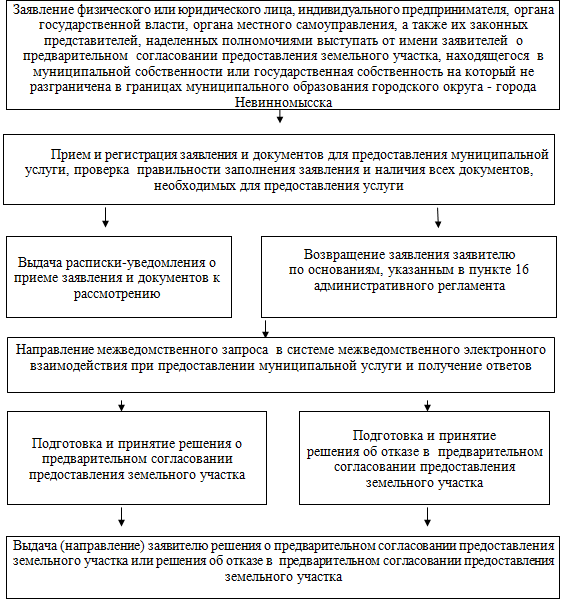 Глава администрации 
города НевинномысскаВ.П. ШестакУправляющий делами
администрации города НевинномысскаС.А. ВолковГлаве администрациигорода Невинномысскаот _____________________________________________________(для физических лиц - Ф.И.О. физического лица, паспортные данные; контактные телефоны, адрес электронной почты (при наличии)(для юридических лиц или индивидуальных предпринимателей - наименование и место нахождения заявителя (для юридического лица и индивидуального предпринимателя), государственный регистрационный номер записи о государственной регистрации юридического лица (индивидуального предпринимателя) в едином государственном реестре юридических лиц (индивидуальных предпринимателей) и идентификационный номер налогоплательщика, контактные телефоны, адрес электронной почты (при наличии)